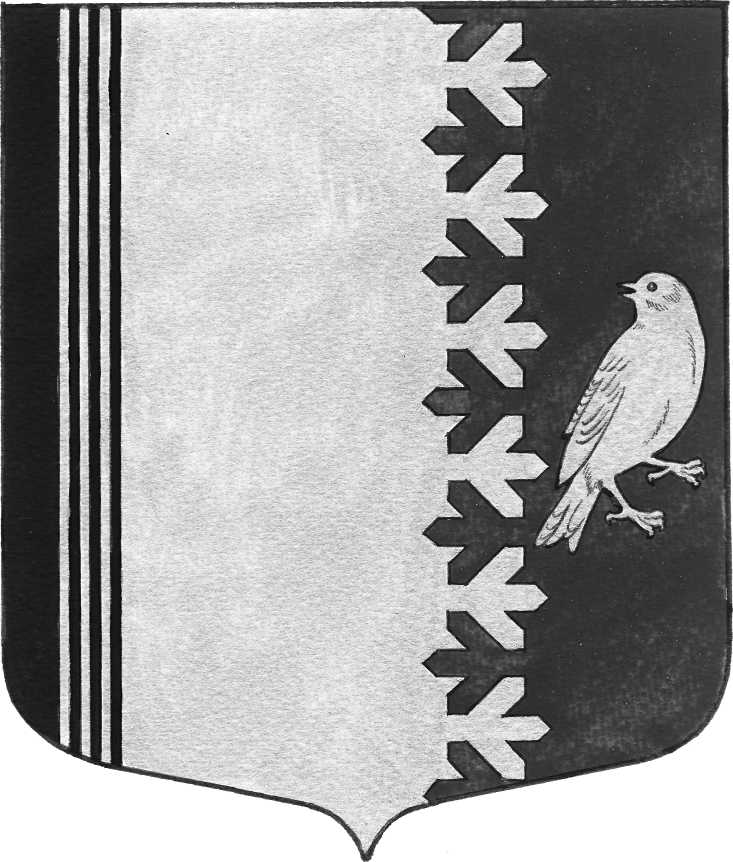   АДМИНИСТРАЦИЯ   МУНИЦИПАЛЬНОГО  ОБРАЗОВАНИЯШУМСКОЕ  СЕЛЬСКОЕ ПОСЕЛЕНИЕКИРОВСКОГО МУНИЦИПАЛЬНОГО  РАЙОНАЛЕНИНГРАДСКОЙ  ОБЛАСТИП О С Т А Н О В Л Е Н И  Еот  21 апреля 2023  года № 78Об определении мест для выгула домашних животных на территории муниципального образования Шумское сельское поселение Кировского муниципального района Ленинградской областиВ целях регулирования вопросов в сфере благоустройства на территории муниципального образования Шумское сельское поселение Кировского муниципального района Ленинградской области в части содержания домашних животных и повышения комфортности проживания граждан, в соответствии с Федеральным законом Российской Федерации от 27 декабря 2018 года N 498-ФЗ «Об ответственном обращении с животными и о внесении изменений в отдельные законодательные акты Российской Федерации», Федеральным законом от 06.10.2003 N 131-ФЗ «Об общих принципах организации местного самоуправления в Российской Федерации», постановляю:1.Определить места для выгула животных на территории муниципального образования Шумское сельское поселение Кировского муниципального района Ленинградской области согласно приложению.2.При выгуле домашнего животного соблюдать следующие требования:1) Исключать возможность свободного, неконтролируемого передвижения животного при пересечении проезжей части автомобильной дороги, на территориях общего пользования, во дворах многоквартирных домов, на детских и спортивных площадках;2)Обеспечивать уборку продуктов жизнедеятельности животного в местах и на территориях общего пользования;3)Не допускать выгул животного вне мест, разрешенных постановлением администрации муниципального образования Шумское сельское поселение Кировского муниципального района Ленинградской области для выгула животных.3.Выгул с домашними животными запрещается:- на детских спортивных площадках;- на территориях парков, скверов, местах массового отдыха;-на территориях детских, образовательных и лечебных учреждений;-на территориях прилегающих к объектам культуры и искусства;-на площадях;-в организациях общественного питания, магазинах, кроме специализированных объектов для совместного с животными посещения.Действие настоящего пункта не распространяется на собак – поводырей. 4.Выгул домашних животных допускается только под присмотром их владельцев. 5.Экскрименты домашних животных после удовлетворения последними естественных потребностей должны быть убраны владельцами указанных животных и размещены в мусорные контейнера или иные ёмкости, предназначенные для сбора твердых коммунальных отходов. 6.Настоящее постановление вступает в силу со дня официального опубликования. 7. Опубликовать постановление в газете «Вестник муниципального образования Шумское сельское поселение Кировского муниципального района Ленинградской области».8. Контроль за исполнением настоящего постановления оставляю за собой.Глава   администрации                                                                       В.Л.УльяновПриложениеК постановлению администрации МО Шумское сельское поселениеКировского муниципального района Ленинградской области№78 от 21.04.2023Перечень мест для выгула домашних животных на территории муниципального образования Шумское сельское поселение Кировского муниципального района Ленинградской области1.Земельные участки, находящиеся в пользовании или собственности владельца. 2.На территориях сельского поселения, где нет массового скопления людей: переулки, пустыри, места находящиеся за жилым сектором и общественными местами. 